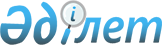 О признании утратившим силу постановление акимата района Бәйтерек от 23 сентября 2020 года № 430 "Об установлении квоты рабочих мест для трудоустройства инвалидов по району Бәйтерек"Постановление акимата района Бәйтерек Западно-Казахстанской области от 1 марта 2023 года № 111. Зарегистрировано в Департаменте юстиции Западно-Казахстанской области 10 марта 2023 года № 7124-07
      В соответствии со статьей 27 Закона Республики Казахстан "О правовых актах", акимат района Бәйтерек ПОСТАНОВЛЯЕТ:
      1. Признать утратившим силу постановление акимата района Бәйтерек от 23 сентября 2020 года №430 "Об установлении квоты рабочих мест для трудоустройства инвалидов по району Бәйтерек" (зарегистрировано в Реестре государственной регистрации нормативных правовых актов под № 6383).
      2. Контроль за исполнением настоящего постановления возложить на курирующего заместителя акима района Бәйтерек.
      3. Настоящее постановление вводится в действие по истечении десяти календарных дней после дня его первого официального опубликования.
					© 2012. РГП на ПХВ «Институт законодательства и правовой информации Республики Казахстан» Министерства юстиции Республики Казахстан
				
      Аким района Бәйтерек Западно-Казахстанской области

М. Токжанов
